	Kripa 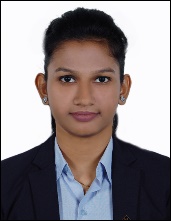 Email ID: kripa.369756@2freemail.com OBJECTIVE:With continuous learning and diligence I aspire to reach appreciable heights in Industry. I will also endeavour to apply my learnings and skills to meaningfully contribute to the Industry and the consumers in the process, be it in Finance or Marketing.EDUCATIONAL QUALIFICATION ADDITIONAL QUALIFICATIONSWell versed in MS office (word, excel, PowerPoint), Internet and email operation, BEC, NATS (national accounting talent search).PROFESSIONAL EXPERIENCEInternship at Al Safeer Group (Sharjah) – Organizational Study – Duration 6 weeksSecretary of Summer Internship Program and Placement Club (2015-2017), School of Management.Member of Fine arts club (2015-2017), School of Management.Member of Finance club (2015-2017), School of Management.CORE COMPETENCIESPassionateDedicated  Diligent FocusedDependablePERSONAL PROFILEI am diligent and am a keen learner. I endeavor to update myself with the relevant developments in the environment and to remain conversant with the fast changing technology. I believe in team work and value work ethics.Date of Birth			: 20th December,1994Gender			: FemaleMarital Status		: SingleLanguage Proficiency	:English, Hindi, Marathi, Kannada and MalayalamHobbies			: Dancing, Drawing, Reading and playingBadmintonVisa status:   Residential Visa on Father’s sponsorshipDECLARATIONI, Kripa hereby declare that the information furnished above is true to the best of my knowledge & belief. Date: 	Place:  Kripa CLASSBOARD / UNIVERSITYYEAR OF PASSINGPercentage/ GPAMBA(Finance and Marketing)Manipal University,Manipal2017        7.49 GPABAFMumbai University from Thakur college of science and commerce201570.00%H.S.C.Maharashtra Board201273.83%S.S.C.Maharashtra Board  201081.27%